序号学校名称学校标识码主管部门所在地办学层次356上海电力学院4131010256上海市上海市本科备注357上海应用技术大学4131010259上海市上海市本科358上海健康医学院4131010262上海市上海市本科359上海海洋大学4131010264上海市上海市360上海中医药大学4131010268上海市上海市361华东师范大学4131010269教育部上海市本科本科本科362上海师范大学4131010270上海市上海市本科363上海外国语大学4131010271教育部上海市本科364上海财经大学4131010272教育部上海市本科365上海対外经贸大学4131010273上海市上海市本科366上海海关学院4131010274海关总署上海市本科367华东政法大学4131010276上海市上海市本科368上海体育学院4131010277上海市上海市本科369上海音乐学院4131010278上海市上海市本科370上海戏剧学院4131010279上海市上海市本科371上海大学4131010280上海市上海市本科372上海公安学院4131010283上海市上海市本科373上海工程技术大学4131010856上海市上海市本科374上海立信会计金融学院	4131011047上海市上海市本科375上海电机学院4131011458上海市上海市本科376上海杉达学院4131011833上海市教委上海市本科民办377上海政法学院4131011835上海市上海市本科378上海第二工业大学4131012044上海市上海市本科379上海商学院4131012050上海市上海市本科380上海建桥学院4131012799上海市教委上海市本科民办381上海兴伟学院4131012914上海市教委上海市本科民办382383上海视觉艺术学院	14131013632上海外国语響达经济人文41303636
/院	I 上海市教委上海市教委384上海师范大学天华学院4131013893上海市教委385上海科技大学4131014423上海市
中国科学院386上海纽约大学4131016404上海市教委I江苏省（77所）387南京大学4132010284教育部上海市上海市上海市上海市上海市南京市本科本科本科本科本科民办民办民办中外合 作办学本科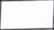 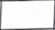 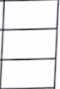 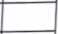 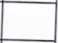 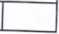 序号学校名称学校标识码主管部门所在地办学层次I备注I323哈尔滨师范大学4123010231324325齐齐哈尔大学
牡丹江师范学院
哈尔滨学院41230102324123010233黑龙江省黑龙江省黑龙江省哈尔滨市齐齐哈尔市牡丹江市本科本科本科本科哈尔滨市4123010234326黑龙江省'上海市（38所）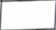 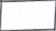 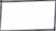 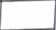 TH« c M 此8而全国普通本科高等学校名单河南省（55所）序号学校名称学校标识码主管部门所在地办学层次备注1199陇东学院4162010738甘肃省庆阳市本科1200天水师范学院4162010739甘肃省天水市本科1201河西学院4162010740甘肃省张掖市本科1202兰州财经大学4162010741甘肃省兰州市本科1203西北民族大学4162010742国家民委兰州市本科1204甘肃政法学院4162011406甘肃省兰州市本科1205甘肃民族师范学院4162011561甘肃省甘南藏族 自治州本科1206兰州文理学院4162011562甘肃省兰州市本科1207甘肃医学院4162011805甘肃省平凉市本科1208兰州工业学院4162011807甘肃省兰州市本科1209西北师范大学知行学院4162013510甘肃省教育厅兰州市本科民办1210兰州财经大学陇桥学院4162013511甘肃省教育厅兰州市本科民办1211兰州财经大学长青学院4162013512甘肃省教育厅兰州市本科民办1212兰州交通大学博文学院4162013514甘肃省教育厅兰州市本科民办1213兰州理工大学技术工程学院4162013515甘肃省教育厅兰州市本科民办青海省（4所）青海省（4所）青海省（4所）青海省（4所）青海省（4所）青海省（4所）青海省（4所）1214青海大学4163010743青海省西宁市本科1215青海师范大学4163010746青海省西宁市本科1216青海民族大学4163010748青海省西宁市本科1217青海大学昆仑学院4163013674青海省教育厅西宁市本科民办宁夏回族自治区（8所）宁夏回族自治区（8所）宁夏回族自治区（8所）宁夏回族自治区（8所）宁夏回族自治区（8所）宁夏回族自治区（8所）宁夏回族自治区（8所）1218宁夏大学4164010749宁夏回族自治区银川市本科1219宁夏医科大学4164010752宁夏回族自治区银川市本科1220宁夏师范学院4164010753宁夏回族自治区固原市本科1221北方民族大学4164011407国家民委银川市本科1222宁夏理工学院4164012544宁夏自治区教育厅石嘴山市本科民办1223宁夏大学新华学院4164013325宁夏自治区教育厅银川市本科民办1224银川能源学院4164013820宁夏自治区教育厅银川市本科民办1225中国矿业大学银川学院4164014200宁夏自治区教育厅银川市本科民办新疆维吾尔自治区（18所）新疆维吾尔自治区（18所）新疆维吾尔自治区（18所）新疆维吾尔自治区（18所）新疆维吾尔自治区（18所）新疆维吾尔自治区（18所）新疆维吾尔自治区（18所）1226新疆大学4165010755新疆维吾尔自治区乌鲁木齐市本科1227塔里木大学4165010757新S1生産建设兵団阿拉尔市本科1228新疆农业大学4165010758新81维吾尔自治区乌鲁木齐市本科序号学校名称学校标识码主管部门所在地办学层次备注1167西安财经学院4161011560陕西省西安市本科1168西安邮电大学4161011664陕西省西安市本科1169西安航空学院4161011736陕西省西安市本科1170西安医学院4161011840陕西省西安市本科1171西安欧亚学院4161012712陕西省教育厅西安市本科民办1172西安外事学院4161012713陕西省教育厅西安市本科民办1173西安翻译学院4161012714陕西省教育厅西安市本科民办1174西京学院4161012715陕西省教育厅西安市本科民办1175西安思源学院4161013121陕西省教育厅西安市本科民办1176陕西国际商贸学院4161013123陕西省教育厅咸阳市本科民办1177陕西服装工程学院4161013125陕西省教育厅咸阳市本科民办1178西安交通工程学院4161013569陕西省教育厅西安市本科民办1179西安交通大学城市学院4161013677陕西省教育厅西安市本科民办1180西北大学现代学院4161013678陕西省教育厅西安市本科民办1181西安建筑科技大学华清学院4161013679陕西省教育厅西安市本科民办1182西安财经学院行知学院4161013680陕西省教育厅西安市本科民办1183陕西科技大学镐京学院4161013681陕西省教育厅咸阳市本科民办1184西安工业大学北方信息工程 学院4161013682陕西省教育厅西安市本科民办U8S延安大学西安创新学院4161013683陕西省教育厅西安市本科民办1186西安电子科技大学长安学院4161013685陕西省教育厅西安市本科民办1187西北工业大学明德学院4161013894陕西省教育厅西安市本科民办1188长安大学兴华学院4161014034陕西省教育厅西安市本科民办1189西安理工大学高科学院4161014041陕西省教育厅西安市本科民办1190西安科技大学高新学院4161014042陕西省教育厅西安市本科民办1191陕西学前师范学院4161014390陕西省西安市本科甘肃省（22所）甘肃省（22所）甘肃省（22所）甘肃省（22所）甘肃省（22所）甘肃省（22所）甘肃省（22所）1192兰州大学4162010730教育部兰州市本科1193兰州理工大学4162010731甘肃省兰州市本科1194兰州交通大学4162010732甘肃省兰州市本科1195甘肃农业大学4162010733甘肃省兰州市本科1196甘肃中医药大学4162010735甘肃省兰州市本科1197西北师范大学4162010736甘肃省兰州市本科1198兰州城市学院4162010737甘肃省兰州市本科序号学校名称学校标识码主管部门所在地办学层次备注1134西藏民族大学4154010695西藏自治区咸阳市本科1135西藏藏医学院4154010696西藏自治区拉萨市本科1136西藏农牧学院4154010693西藏自治区林芝市本科陕西省（55校）陕西省（55校）陕西省（55校）陕西省（55校）陕西省（55校）陕西省（55校）陕西省（55校）1137西北大学4161010697陕西省西安市本科1138西安交通大学4161010698教育部西安市本科1139西北工业大学4161010699工业和信息化部西安市本科1140西安理工大学4161010700陕西省西安市本科1141西安电子科技大学4161010701教育部西安市本科1142西安工业大学4161010702陕西省西安市本科1143西安建筑科技大学4161010703陕西省西安市本科1144西安科技大学4161010704陕西省西安市本科1145西安石油大学4161010705陕西省西安市本科1146陕西科技大学4161010708陕西省西安市本科1147西安工程大学4161010709陕西省西安市本科1148长安大学4161010710教育部西安市本科1149西北农林科技大学4161010712教育部咸阳市本科1150陕西中医药大学4161010716陕西省咸阳市本科1151陕西师范大学4161010718教育部西安市本科1152延安大学4161010719陕西省延安市本科1153陕西理工大学4161010720陕西省汉中市本科1154宝鸡文理学院4161010721陕西省宝鸡市本科1155咸阳师范学院4161010722陕西省咸阳市本科1156渭南师范学院4161010723陕西省渭南市本科1157西安外国语大学4161010724陕西省西安市本科1158西北政法大学4161010726陕西省西安市本科1159西安体育学院4161010727陕西省西安市本科1160西安音乐学院4161010728陕西省西安市本科1161西安美术学院4161010729陕西省西安市本科1162西安文理学院4161011080陕西省西安市本科1163榆林学院4161011395陕西省榆林市本科1164商洛学院4161011396陕西省商洛市本科1165安康学院4161011397陕西省安康市本科1166西安培华学院4161011400陕西省教育厅西安市本科民办序号学校名称学校标识码主管部门所在地办学层次备注1103云南农业大学4153010676云南省昆明市本科1104西南林业大学4153010677云南省昆明市本科1105昆明医科大学4153010678云南省昆明市本科1106大理大学4153010679云南省大理白族 自治州本科1107云南中医学院4153010680云南省昆明市本科1108云南师范大学4153010681云南省昆明市本科1109昭通学院4153010683云南省昭通市本科1110曲靖师范学院4153010684云南省曲靖市本科1111普洱学院4153010685云南省普洱市本科1112保山学院4153010686云南省保山市本科1113红河学院4153010687云南省红河哈尼族彝 族自治州本科1114云南财经大学4153010689云南省昆明市本科1115云南艺术学院4153010690云南省昆明市本科1116云南民族大学4153010691云南省昆明市本科1117玉溪师范学院4153011390云南省玉溪市本科1118楚雄师范学院4153011391云南省楚雄彝族 自治州本科1119云南警官学院4153011392云南省昆明市本科1120昆明学院4153011393云南省昆明市本科1121文山学院4153011556云南省文山壮族苗族 自治州本科1122云南经济管理学院4153012560云南省教育厅昆明市本科民办1123云南大学滇池学院4153013326云南省教育厅昆明市本科民办1124云南大学旅游文化学院4153013328云南省教育厅丽江市本科民办1125昆明理工大学津桥学院4153013329云南省教育厅昆明市本科民办1126云南师范大学商学院4153013330云南省教育厅昆明市本科民办1127云南师范大学文理学院4153013331云南省教育厅昆明市本科民办1128昆明医科大学海源学院4153013332云南省教育厅昆明市本科民办1129云南艺术学院文华学院4153013333云南省教育厅昆明市本科民办1130云南工商学院4153013909云南省教育厅昆明市本科民办1131滇西科技师范学院4153014092云南省临沧市本科1132滇西应用技术大学4153014623云南省大理白族 自治州本科西藏自治区（4所）西藏自治区（4所）西藏自治区（4所）西藏自治区（4所）西藏自治区（4所）西藏自治区（4所）西藏自治区（4所）1133西藏大学4154010694|西藏自治区拉萨市本科1序号学校名称学校标识码主管部门所在地办学层次备注貴州省（29所）貴州省（29所）貴州省（29所）貴州省（29所）貴州省（29所）貴州省（29所）貴州省（29所）1072贵州大学4152010657贵州省贵阳市本科1073贵州医科大学4152010660贵州省貴阳市本科1074遵义医学院4152010661贵州省遵义市本科1075贵阳中医学院4152010662贵州省贵阳市本科1076贵州师范大学4152010663贵州省贵阳市本科1077遵义师范学院4152010664贵州省遵义市本科1078铜仁学院4152010665貴州省铜仁市本科1079兴义民族师范学院4152010666贵州省黔西南布依族 苗族自治州本科1080安顺学院4152010667贵州省安顺市本科1081贵州工程应用技术学院4152010668贵州省毕节市本科1082凯里学院4152010669贵州省黔东南苗族侗 族自治州本科1083黔南民族师范学院4152010670贵州省黔南布依族苗 族自治州本科1084贵州财经大学4152010671贵州省贵阳市本科1085贵州民族大学4152010672贵州省贵阳市本科1086贵阳学院4152010976贵州省贵阳市本科1087六盤水师范学院4152010977贵州省六盤水市本科1088贵州商学院4152011731贵州省贵阳市本科1089贵州警察学院4152012107贵州省贵阳市1090贵阳中医学院时珍学院4152013647贵州省教育厅贵阳市本科民办1091贵州财经大学商务学院4152013648贵州省教育厅贵阳市本科民办1092贵州大学科技学院4152013649贵州省教育厅贵阳市本科民办1093贵州大学明德学院4152013650贵州省教育厅贵阳市本科民办1094貴州民族大学人文科技学院4152013651贵州省教育厅贵阳市本科民办1095贵州师范大学求是学院4152013652贵州省教育厅贵阳市本科民办1096遵义医学院医学与科技学院4152013653贵州省教育厅遵义市本科民办1097貴州医科大学神奇民族医药 学院4152013676贵州省教育厅贵阳市本科民办1098贵州师范学院4152014223贵州省贵阳市本科1099贵州理工学院4152014440贵州省贵阳市本科1100茅台学院4152014625贵州省教育厅遵义市本科民办云南省（32所）云南省（32所）云南省（32所）云南省（32所）云南省（32所）云南省（32所）云南省（32所）1101云南大学4153010673云南省昆明市本科1102昆明理工大学4153010674云南省昆明市本科序号学校名称学校标识码主管部门所在地办学层次备注1039内江师范学院4151010640四川省内江市本科1040—	宜宾学院4151010641四川省宜宾市本科1041四川文理学院4151010644四川省达州市本科1042阿坝师范学院4151010646四川省阿坝藏族羌族 自治州本科1043乐山师范学院4151010649四川省乐山市本科1044西南财经大学4151010651教育部成都市本科1045成都体育学院4151010653四川省成都市本科1046四川音乐学院4151010654四川省成都市本科1047西南民族大学4151010656国家民委成都市本科1048成都学院4151011079四川省成都市本科1049成都工业学院4151011116四川省成都市本科1050攀枝花学院4151011360四川省攀枝花市本科1051四川旅游学院4151011552四川省成都市本科1052四川民族学院4151011661四川省甘孜藏族 自治州本科1053四川警察学院4151012212四川省泸州市本科1054成都东软学院4151012636四川省教育厅成都市本科民办1055电子科技大学成都学院4151013665四川省教育厅成都市本科民办1056成都理工大学工程技术学院4151013668四川省教育厅乐山市本科民办1057四川传媒学院4151013669四川省教育厅成都市本科民办1058成都信息工程大学银杏酒店管 理学院4151013670四川省教育厅成都市本科民办1059成都文理学院4151013671四川省教育厅成都市本科民办1060四川工商学院4151013672四川省教育厅成都市本科民办1061四川外国语大学成都学院4151013673四川省教育厅成都市本科民办1062成都医学院4151013705四川省成都市本科1063四川工业科技学院4151013816四川省教育厅德阳市本科民办1064四川大学锦城学院4151013903四川省教育厅成都市本科民办1065西南财经大学天府学院4151014037四川省教育厅绵阳市本科民办1066四川大学锦江学院4151014039四川省教育厅眉山市本科民办1067四川文化艺术学院4151014043四川省教育厅绵阳市本科民办1068西南科技大学城市学院4151014045四川省教育厅绵阳市本科民办1069西南交通大学希望学院4151014262四川省教育厅南充市本科民办1070成都师范学院4151014389四川省成都市本科1071四川电影电视学院4151014410四川省教育厅成都市本科民办序号学校名称学校标识码主管部门所在地办学层为备注100'四川美术学院4150010655重庆市重庆市本科1008重庆科技学院4150011551重庆市重庆市本科1009重庆理工大学4150011660重庆市重庆市本科1010重庆工商大学4150011799重庆市重庆市本科1011重庆工程学院4150012608重庆市教委重庆市本科民办1012重庆大学城市科技学院4150012616重庆市教委重庆市本科民办1013重庆警察学院4150012757重庆市重庆市本科1014重庆人文科技学院4150013548重庆市教委重庆市本科民办1015四川外国语大学重庆南方翻译 学院4150013588重庆市教委重庆市本科民办1016重庆师范大学涉外商贸学院4150013589重庆市教委重庆市本科民办1017重庆工商大学融智学院4150013590重庆市教委重庆市本科民办1018重庆工商大学派斯学院4150013591重庆市教委重庆市本科民办1019重庆邮电大学移通学院4150013627重庆市教委重庆市本科民办1020重庆第二师范学院4150014388重庆市重庆市本科四川省（51所）四川省（51所）四川省（51所）四川省（51所）四川省（51所）四川省（51所）四川省（51所）1021四川大学4151010610教育部成都市本科1022西南交通大学4151010613教育部成都市本科1023电子科技大学4151010614教育部成都市本科1024西南石油大学4151010615四川省成都市本科1025成都理工大学4151010616四川省成都市本科1026西南科技大学4151010619四川省绵阳市本科1027成都信息工程大学4151010621四川省成都市本科1028四川理工学院4151010622四川省自贡市本科1029西华大学4151010623四川省成都市本科1030中国民用航空飞行学院4151010624交通运输部德阳市本科1031四川农业大学4151010626四川省雅安市本科1032西昌学院4151010628四川省凉山彝族 自治州本科1033西南医科大学4151010632四川省泸州市本科1034成都中医药大学4151010633四川省成都市本科1035川北医学院4151010634四川省南充市本科1036四川师范大学4151010636四川省成都市本科1037西华师范大学1151010638四川省南充市本科1038绵阳师范学院1151010639四川省绵阳市本科-J序号学校名称学校标识码主管部门所在地办学层次备注976贺州学院4145011838广西壮族自治区贺州市本科977广西警察学院4145013520广西壮族自治区南宁市本科978北海艺术设计学院4145013524广西自治区教育厅北海市本科民办979广西大学行健文理学院4145013638广西自治区教育厅南宁市本科民办980广西科技大学鹿山学院4145013639广西自治区教育厅柳州市本科1民办981广西民族大学相思湖学院4145013640广西自治区教育厅南宁市本科民办982广西师范大学漓江学院4145013641广西自治区教育厅桂林市本科民办983广西师范学院师园学院4145013642广西自治区教育厅南宁市本科民办984广西中医药大学赛恩斯新医药 学院4145013643广西自治区教育厅南宁市本科民办985桂林电子科技大学信息科技 学院4145013644广西自治区教育厅桂林市本科民办986桂林理工大学博文管理学院4145013645广西自治区教育厅桂林市本科民办987广西外国语学院4145013830广西自治区教育厅南宁市本科民办988北京航空航天大学北海学院4145013890广西自治区教育厅北海市本科民办海南省（7所）海南省（7所）海南省（7所）海南省（7所）海南省（7所）海南省（7所）海南省（7所）989海南大学4146010589海南省海口市本科990海南热带海洋学院4146011100海南省三亚市本科991海南师范大学4146011658海南省海口市本科992海南医学院4146011810海南省海口市本科993海口经济学院4146012308海南省教育厅海口市本科民办994琼台师范学院4146013811海南省海口市本科995三亚学院4146013892海南省教育厅三亚市本科民办重庆市（25所）重庆市（25所）重庆市（25所）重庆市（25所）重庆市（25所）重庆市（25所）重庆市（25所）996重庆大学4150010611教育部重庆市本科997重庆邮电大学4150010617重庆市重庆市本科998重庆交通大学4150010618重庆市重庆市本科999重庆医科大学4150010631重庆市重庆市本科1000西南大学4150010635教育部重庆市本科1001重庆师范大学4150010637重庆市重庆市本科1002重庆文理学院4150010642重庆市重庆市本科1003重庆三峡学院4150010643重庆市重庆市本科1004长江师范学院4150010647重庆市重庆市本科1005四川外国语大学4150010650重庆市重庆市本科1006|西南政法大学4150010652重庆市重庆市本科序号学校名称学校标识码主管部门所在地办学层为备注947广东第二师范学院4144014278广东省广州市本科948南方科技大学4144014325广东省深圳市本科949北京师范大学-香港浸会大学联 合国际学院4144016401广东省教育厅珠海市本科内地与 港澳台 地区合 作办学950香港中文大学（深圳）4144016407广东省教育厅深圳市本科内淄地作一951深圳北理莫斯科大学4144016409广东省教育厅深圳市本科中外合 作办学952广东以色列理工学院4144016410广东省教育厅汕头市本科中外合 作办学广西壮族自治区（36所）广西壮族自治区（36所）广西壮族自治区（36所）广西壮族自治区（36所）广西壮族自治区（36所）广西壮族自治区（36所）广西壮族自治区（36所）953广西大学4145010593广西壮族自治区南宁市本科954广西科技大学4145010594广西壮族自治区柳州市本科955桂林电子科技大学4145010595广西壮族自治区桂林市本科956桂林理工大学4145010596广西壮族自治区桂林市本科957广西医科大学4145010598广西壮族自治区南宁市本科958右江民族医学院4145010599广西壮族自治区百色市本科959广西中医药大学4145010600广西壮族自治区南宁市本科960桂林医学院4145010601广西壮族自治区桂林市本科961广西师范大学4145010602广西壮族自治区桂林市本科962广西师范学院4145010603广西壮族自治区南宁市本科963广西民族师范学院4145010604广西壮族自治区崇左市本科964河池学院4145010605广西壮族自治区河池市本科965玉林师范学院4145010606广西壮族自治区玉林市本科966广西艺术学院4145010607广西壮族自治区南宁市本科967广西民族大学4145010608广西壮族自治区南宁市本科968百色学院4145010609广西壮族自治区百色市本科969梧州学院4145011354广西壮族自治区梧州市本科970广西科技师范学院4145011546广西壮族自治区来宾市本科971广西财经学院4145011548广西壮族自治区南宁市本科972南宁学院4145011549广西自治区教育厅南宁市本科民办973钦州学院4145011607广西壮族自治区钦州市本科974桂林航天工业学院1145011825广西壮族自治区桂林市本科975桂林旅游学院H45011837广西壮族自治区桂林市本科序号学校名称学校标识码主管部门所在地办学层7备注913广州大学4144011078广东省广州市本科914广州航海学院4144011106广东省广州市本科915广东警官学院4144011110广东省广州市本科916仲恺农业工程学院4144011347广东省广州市本科917五邑大学4144011349广东省江门市本科918广东金融学院4144011540广东省广州市本科919电子科技大学中山学院4144011545广东省教育厅中山市本科民办920广东石油化工学院4144011656广东省茂名市本科921东莞理工学院4144011819广东省东莞市本科922广东工业大学4144011845广东省广州市本科923广东外语外贸大学4144011846广东省广州市本科924佛山科学技术学院4144011847广东省佛山市本科925广东培正学院4144012059广东省教育厅广州市本科民办926南方医科大学4144012121广东省广州市本科927广东东软学院4144012574广东省教育厅佛山市本科民办928华南理工大学广州学院4144012617广东省教育厅广州市本科民办929广州大学华软软件学院4144012618广东省教育厅广州市本科民办930中山大学南方学院4144012619广东省教育厅广州市本科民办931广东外语外贸大学南国商学院4144012620广东省教育厅广州市本科民办932广东财经大学华商学院4144012621广东省教育厅广州市本科民办933广东海洋大学寸金学院4144012622广东省教育厅湛江市本科民办934华南农业大学珠江学院4144012623广东省教育厅广州市本科民办935广东技术师范学院天河学院4144012668广东省教育厅广州市本科民办936北京师范大学珠海分校4144013177广东省教育厅珠海市本科民办937广东工业大学华立学院4144013656广东省教育厅广州市本科民办938广州大学松田学院4144013657广东省教育厅广州市本科民办939广州商学院4144013667广东省教育厅广州市本科民办940北京理工大学珠海学院4144013675广东省教育厅珠海市本科民办941吉林大学珠海学院4144013684广东省教育厅珠海市本科民办942广州工商学院4144013714广东省教育厅广州市本科民办943广东科技学院4144013719广东省教育厅东莞市本科民办944广东理工学院4144013720广东省教育厅肇庆市本科民办945东莞理工学院城市学院4144013844广东省教育厅东莞市本科民办946中山大学新华学院4144013902广东省教育厅广州市本科民办序号学校名称学校标识码主管部门所在地办学层次备注880衡阳师范学院南岳学院4143012659湖南省教育厅衡阳市本科民办881湖南工程学院应用技术学院4143012660湖南省教育厅湘潭市本科民办882湖南中医药大学湘杏学院4143012661湖南省教育厅长沙市本科民办883吉首大学张家界学院4143012662湖南省教育厅张家界市本科民办884长沙理工大学城南学院4143013635湖南省教育厅长沙市本科民办885长沙师范学院4143013806湖南省长沙市本科886湖南应用技术学院4143013809湖南省教育厅常德市本科民办887湖南信息学院4143013836湖南省教育厅长沙市本科民办888湖南交通工程学院4143013924湖南省教育厅衡阳市本科民办广东省（64所）广东省（64所）广东省（64所）广东省（64所）广东省（64所）广东省（64所）广东省（64所）889中山大学4144010558教育部广州市本科890暨南大学4144010559国务院侨务办公室广州市本科891汕头大学4144010560广东省汕头市本科892华南理工大学4144010561教育部广州市本科893华南农业大学4144010564广东省广州市本科894广东海洋大学4144010566广东省湛江市本科895广州医科大学4144010570广东省广州市本科896广东医科大学4144010571广东省湛江市本科897广州中医药大学4144010572广东省广州市本科898广东药科大学4144010573广东省广州市本科899华南师范大学4144010574广东省广州市本科900韶关学院4144010576广东省韶关市本科901惠州学院4144010577广东省惠州市本科902韩山师范学院4144010578广东省潮州市本科903嶺南师范学院4144010579广东省湛江市本科904笨庆学院4144010580广东省餐庆市本科905嘉应学院4144010582广东省梅州市本科906广州体育学院4144010585广东省广州市本科907广州美术学院4144010586广东省广州市本科908星海音乐学院4144010587广东省广州市本科909广东技术师范学院4144010588广东省广州市本科910深圳大学4144010590广东省深圳市本科911广东财经大学4144010592广东省广州市本科912广东白云学院4144010822广东省教育厅广州市本科民办序号学校名称学校标识码主管部门所在地办学层次备注846湖南中医药大学4143010541湖南省长沙市本科847湖南师范大学4143010542湖南省长沙市本科848湖南理工学院4143010543湖南省岳阳市本科849湘南学院4143010545湖南省郴州市本科850衡阳师范学院4143010546湖南省衡阳市本科851邵阳学院4143010547湖南省邵阳市本科852怀化学院4143010548湖南省怀化市本科853湖南文理学院4143010549湖南省常德市本科854湖南科技学院4143010551湖南省永州市本科855湖南人文科技学院4143010553湖南省娄底市本科856湖南商学院4143010554湖南省长沙市本科857南华大学4143010555湖南省衡阳市本科858长沙医学院4143010823湖南省教育厅长沙市本科民办859长沙学院4143011077湖南省长沙市本科860湖南工程学院4143011342湖南省湘潭市本科861湖南城市学院4143011527湖南省益阳市本科862湖南工学院4143011528湖南省衡阳市本科863湖南财政经济学院4143011532湖南省长沙市本科864j湖南警察学院4143011534湖南省长沙市本科865湖南工业大学4143011535湖南省株洲市本科866湖南女子学院4143011538湖南省长沙市本科867湖南第一师范学院4143012034湖南省长沙市本科868湖南医药学院4143012214湖南省怀化市本科869湖南涉外经济学院4143012303湖南省教育厅长沙市本科民办870湘潭大学兴湘学院4143012599湖南省教育厅湘潭市本科民办871湖南工业大学科技学院4143012604湖南省教育厅株洲市本科民办872湖南科技大学潇湘学院4143012649湖南省教育厅湘潭市本科民办873南华大学船山学院4143012650湖南省教育厅衡阳市本科民办874湖南商学院北津学院4143012651湖南省教育厅长沙市本科民办875湖南师范大学树达学院4143012652湖南省教育厅长沙市本科民办876湖南农业大学东方科技学院4143012653湖南省教育厅长沙市本科民办877中南林业科技大学涉外学院4143012656湖南省教育厅长沙市本科民办878湖南文理学院芙蓉学院4143012657湖南省教育厅常德市本科民办879湖南理工学院南湖学院4143012658湖南省教育厅岳阳市本科民办序号学校名称学校标识码主管部门所在地办学层次备注815湖北工业大学工程技术学院4142013238湖北省教育厅武汉市本科民办816武汉工程大学邮电与信息工程 学院4142013239湖北省教育厅武汉市本科民办817武汉纺织大学外经贸学院4142013240湖北省教育厅武汉市本科民办818武昌工学院4142013241湖北省教育厅武汉市本科民办819武汉工商学院4142013242湖北省教育厅武汉市本科民办820长江大学工程技术学院4142013245湖北省教育厅荊州市本科民办821长江大学文理学院4142013246湖北省教育厅荊州市本科民办822湖北商贸学院4142013247湖北省教育厅武汉市本科民办823湖北汽车工业学院科技学院4142013248湖北省教育厅十堰市本科民办824湖北医药学院药护学院4142013249湖北省教育厅十堰市本科民办825湖北民族学院科技学院4142013250湖北省教育厅恩施土家族苗 族自治州本科民办826湖北经济学院法商学院4142013251湖北省教育厅武汉市本科民办827武汉体育学院体育科技学院4142013253湖北省教育厅武汉市本科民办828湖北师范大学文理学院4142013256湖北省教育厅黄石市本科民办829湖北文理学院理工学院4142013257湖北省教育厅襄阳市本科民办830湖北工程学院新技术学院4142013258湖北省教育厅孝感市本科民办831文华学院4142013262湖北省教育厅武汉市本科民办832武汉学院4142013634湖北省教育厅武汉市本科民办833武汉工程科技学院4142013664湖北省教育厅武汉市本科民办834武汉华夏理工学院4142013666湖北省教育厅武汉市本科民办835武汉传媒学院4142013686湖北省教育厅武汉市本科民办836武汉设计工程学院4142014035湖北省教育厅武汉市本科民办837湖北第二师范学院4142014099湖北省武汉市本科湖南省（51所）湖南省（51所）湖南省（51所）湖南省（51所）湖南省（51所）湖南省（51所）湖南省（51所）838湘潭大学4143010530湖南省湘潭市本科839吉首大学4143010531湖南省湘西土家族苗 族自治州本科840湖南大学4143010532教育部长沙市本科841中南大学4143010533教育部长沙市本科842湖南科技大学4143010534湖南省湘潭市本科843长沙理工大学4143010536湖南省长沙市本科844湖南农业大学4143010537湖南省长沙市本科845中南林业科技大学4143010538湖南省长沙市本科序号学校名称学校标识码主管部门所在地办学层次备注782华中师范大学4142010511教育部武汉市本科783湖北大学4142010512湖北省武汉市本科784湖北师范大学4142010513湖北省黄石市本科785黄冈师范学院4142010514湖北省黄冈市本科786湖北民族学院4142010517湖北省恩施土家族苗 族自治州本科787汉江师范学院4142010518湖北省十堰市本科788湖北文理学院4142010519湖北省褰阳市本科789中南财经政法大学4142010520教育部武汉市本科790武汉体育学院4142010522湖北省武汉市本科791湖北美术学院4142010523湖北省武汉市本科792中南民族大学4142010524国家民委武汉市本科793湖北汽车工业学院4142010525湖北省十堰市本科794湖北工程学院4142010528湖北省孝感市本科795湖北理工学院4142010920湖北省黄石市本科796湖北科技学院4142010927湖北省咸宁市本科797湖北医药学院4142010929湖北省十堰市本科798江汉大学4142011072湖北省武汉市本科799三峡大学4142011075湖北省宜昌市本科800湖北警官学院4142011332湖北省武汉市本科801荊楚理工学院4142011336湖北省荊门市本科802武汉音乐学院4142011524湖北省武汉市本科803湖北经济学院4142011600湖北省武汉市本科804武汉商学院4142011654湖北省武汉市本科805武汉东湖学院4142011798湖北省教育厅武汉市本科民办806汉口学院4142011800湖北省教育厅武汉市本科民办807武昌首义学院4142012309湖北省教育厅武汉市本科民办808武昌理工学院4142012310湖北省教育厅武汉市本科民办809武汉生物工程学院4142012362湖北省教育厅武汉市本科民办810武汉晴川学院4142013188湖北省教育厅武汉市本科民办811湖北大学知行学院4142013234湖北省教育厅武汉市本科民办812武汉科技大学城市学院4142013235湖北省教育厅武汉市本科民办813三峡大学科技学院4142013236湖北省教育厅宜昌市本科民办814江汉大学文理学院4142013237湖北省教育厅武汉市本科民办■序号学校名称学校标识屑主管部门所在地办学层的备注■749河南城建学院4141011765河南省平顶山市本科■750河南警察学院4141011788河南省郑州市本科■751黄河科技学院4141011834河南省教育厅郑州市本科民办■752铁道警察学院4141012735公安部郑州市本科■753郑州科技学院4141012746河南省教育厅郑州市本科民办■754郑州工业应用技术学院4141012747河南省教育厅郑州市本科民办■755郑州师范学院4141012949河南省郑州市本科■756郑州财经学院4141013497河南省教育厅郑州市本科民办■757黄河交通学院4141013498河南省教育厅焦作市本科民办■758商丘工学院4141013500河南省教育厅商丘市本科民办■759河南大学民生学院4141013501河南省教育厅开封市本科民办■760河南师范大学新联学院4141013502河南省教育厅郑州市本科民办■761信阳学院4141013503河南省教育厅信阳市本科民办■762安阳学院4141013504河南省教育厅安阳市本科民办■763新乡医学院三全学院4141013505河南省教育厅新乡市本科民办■764河南科技学院新科学院4141013506河南省教育厅新乡市本科民办■765郑州工商学院4141013507河南省教育厅郑州市本科民办■766中原工学院信息商务学院414101350X河南省教育厅郑州市本科民办■767商丘学院4141014003河南省教育厅商丘市本科民办■768郑州成功财经学院4141014040河南省教育厅郑州市本科民办■769郑州升达经贸管理学院4141014333河南省教育厅郑州市本科民办■湖北省（68所）湖北省（68所）湖北省（68所）湖北省（68所）湖北省（68所）湖北省（68所）湖北省（68所）■770武汉大学4142010486教育部武汉市本科■771华中科技大学4142010487教育部武汉市本科■772武汉科技大学4142010488湖北省武汉市本科■773长江大学4142010489湖北省荊州市本科■774武汉工程大学4142010490湖北省武汉市本科■775中国地质大学（武汉）4142010491教育部武汉市本科■776武汉纺织大学4142010495湖北省武汉市本科■777武汉轻工大学4142010496湖北省武汉市本科■778武汉理工大学4142010497教育部武汉市本科■779湖北工业大学H42010500湖北省武汉市本科■780华中农业大学,142010504教育部武汉市本科■781湖北中医药大学	J1142010507湖北省武汉市本科第24页，共39页第24页，共39页第24页，共39页第24页，共39页第24页，共39页第24页，共39页第24页，共39页第24页，共39页序号学校名称学校标识码主管部门所在地办学层次备注1229石河子大学4165010759新疆生産建设兵団石河子市本科1230新疆医科大学4165010760新疆维吾尔自治区乌咎木齐市本科1231新疆师范大学4165010762新頑维吾尔自治区乌鲁木齐市本科1232喀什大学4165010763新疆维吾尔自治区喀什地区本科1233伊犁师范学院4165010764新領维吾尔自治区伊犁哈萨克自 治州本科1234新綢财经大学4165010766新飛维吾尔自治区乌鲁木齐市本科1235新疆艺术学院4165010768新疆维吾尔自治区乌鲁木齐市本科1236新疆工程学院4165010994新領维吾尔自治区乌鲁木齐市本科1237昌吉学院4165010997新號维吾尔自治区昌吉回族 自治州本科1238新姬警察学院4165012734新疆维吾尔自治区乌鲁木齐市本科1239新疆大学科学技术学院4165013558新疆自治区教育厅乌鲁木齐市本科民办1240新疆农业大学科学技术学院4165013559新疆自治区教育厅乌鲁木齐市本科民办1241新疆医科大学厚博学院4165013560新疆自治区教育厅乌鲁木齐市本科民办1242新疆财经大学商务学院4165013561新疆自治区教育厅乌鲁木齐市本科民办1243石河子大学科技学院4165013628新疆自治区教育厅石河子市本科民办序至学校名称学校标识。马	主管部门所在地办学层次备注617赣南师范大学4136010418	江西省籟州市本科618井冈山大学413601041江西省吉安市本科619江西财经大学413601042江西省南昌市本科620江西科技学院413601084(江西省教育厅南昌市本科民办621景德镇学院413601089,江西省景德镇市本科ZZ622萍乡学院413601089J江西省萍乡市本科623江西科技师范大学4136011318江西省南昌市本科624南昌工程学院4136011319江西省南昌市本科625江西警察学院4136011504江西省南昌市本科626新余学院4136011508江西省新余市本科627九江学院4136011843江西省九江市本科628江西工程学院4136012766江西省教育厅新余市本科民办629南昌理工学院4136012795江西省教育厅南昌市本科民办630江西应用科技学院4136012938江西省教育厅南昌市本科民办631江西服装学院4136013418江西省教育厅南昌市本科民办632南昌工学院4136013421江西省教育厅南昌市本科民办633南昌大学科学技术学院4136013429江西省教育厅南昌市本科民办634南昌大学共青学院4136013430江西省教育厅九江市本科民办635华东交通大学理工学院4136013431江西省教育厅南昌市本科民办636东华理工大学长江学院4136013432江西省教育厅抚州市本科民办637南昌航空大学科技学院4136013433江西省教育厅南昌市本科民办638江西理工大学应用科学学院4136013434江西省教育厅赣州市本科民办639景德镇陶瓷大学科技艺术学院4136013435江西省教育厅景德镇市本科民办640江西农业大学南昌商学院4136013436江西省教育厅南昌市本科民办641江西中医药大学科技学院4136013437江西省教育厅南昌市本科民办642江西师范大学科学技术学院1136013438江西省教育厅南昌市本科民办643賴南师范大学科技学院1136013439江西省教育厅賴州市本科民办644江西科技师范大学理工学院136013440江西省教育厅南昌市本科民办645江西财经大学现代经济管理 学院136013441江西省教育厅南昌市本科民办646豫章师范学院	4136013774江西省南昌市本科647南昌师范学院	4136014437江西省南昌市本科山东省（67所）山东省（67所）山东省（67所）山东省（67所）山东省（67所）山东省（67所）山东省（67所）648山东大学	4137010422教育部济南市本科序号学校名称学校标识码主管部门所在地办学层次备注584龙岩学院4135011312福建省龙岩市本科585福建商学院4135011313福建省福州市本科586福建警察学院4135011495福建省福州市本科587莆田学院4135011498福建省莆田市本科588仰恩大学4135011784福建省教育厅泉州市本科民办589厦门医学院4135012631福建省厦门市本科590厦门华厦学院4135012709福建省教育厅厦门市本科民办591闽南理工学院4135012710福建省教育厅泉州市本科民办592福建师范大学闽南科技学院4135012992福建省教育厅泉州市本科民办593福建农林大学东方学院4135012993福建省教育厅福州市本科民办594厦门工学院4135013115福建省教育厅厦门市本科民办595阳光学院4135013468福建省教育厅福州市本科民办596厦门大学嘉庚学院4135013469福建省教育厅漳州市本科民办597福州大学至誠学院4135013470福建省教育厅福州市本科民办598集美大学誠毅学院4135013471福建省教育厅厦门市本科民办599福建师范大学协和学院4135013472福建省教育厅福州市本科民办600福州外语外贸学院4135013762福建省教育厅福州市本科民办601福建江夏学院4135013763福建省福州市本科602泉州信息工程学院4135013766福建省教育厅泉州市本科民办603福州理工学院4135013773福建省教育厅福州市本科民办604福建农林大学金山学院4135014046福建省教育厅福州市本科民办江西省（43所）江西省（43所）江西省（43所）江西省（43所）江西省（43所）江西省（43所）江西省（43所）605南昌大学4136010403江西省南昌市本科606华东交通大学4136010404江西省南昌市本科607东华理工大学4136010405江西省抚州市本科608南昌航空大学4136010406江西省南昌市本科609江西理工大学4136010407江西省赖州市本科610景德镇陶瓷大学4136010408江西省景德镇市本科611江西农业大学4136010410江西省南昌市本科612江西中医药大学4136010412江西省南昌市本科613賴南医学院4136010413江西省赖州市本科614江西师范大学1136010414江西省南昌市本科615上饶师范学院1136010416江西省上饶市本科616宜春学院136010417江西省宜春市本科序号学校名称学校标识码主管部门所在地办学层次备注551池州学院4134011306安徽省池州市本科552安徽新华学院4134012216安徽省教育厅合肥市本科民办553安徽文达信息工程学院4134012810安徽省教育厅合肥市本科民办554亳州学院4134012926安徽省亳州市本科555安徽外国语学院4134013065安徽省教育厅合肥市本科民办556安徹财经大学商学院4134013611安徽省教育厅蚌埠市本科民办557安徽大学江淮学院4134013612安徽省教育厅合肥市本科民办558安徽信息工程学院4134013613安徽省教育厅芜湖市本科民办559安徽工业大学工商学院4134013614安徽省教育厅马鞍山市本科民办560安徽建筑大学城市建设学院4134013615安徽省教育厅合肥市本科民办561安徽农业大学经济技术学院4134013616安徽省教育厅合肥市本科民办562安徽师范大学皖江学院4134013617安徽省教育厅芜湖市本科民办563安徽医科大学临床医学院4134013618安徽省教育厅合肥市本科民办564阜阳师范学院信息工程学院4134013619安徽省教育厅阜阳市本科民办565淮北师范大学信息学院4134013620安徽省教育厅淮北市本科民办566合肥师范学院4134014098安徽省合肥市本科567河海大学文天学院4134014203安徽省教育厅马鞍山市本科民办福建省（37所）福建省（37所）福建省（37所）福建省（37所）福建省（37所）福建省（37所）福建省（37所）568厦门大学4135010384教育部厦门市本科569华侨大学4135010385国务院侨办泉州市本科570福州大学4135010386福建省福州市本科571福建工程学院4135010388福建省福州市本科572福建农林大学4135010389福建省福州市本科573集美大学4135010390福建省厦门市本科574福建医科大学4135010392福建省福州市本科575福建中医药大学4135010393福建省福州市本科576福建师范大学4135010394福建省福州市本科577闽江学院4135010395福建省福州市本科578武夷学院4135010397福建省南平市本科579宁德师范学院4135010398福建省宁德市本科580泉州师范学院4135010399福建省泉州市本科581闽南师范大学4135010402福建省漳州市本科582厦门理工学院4135011062福建省厦门市本科583三明学院4135011311福建省三明市本科序号学校名称学校标识码主管部门所在地办学层为备注519浙江外国语学院4133014275浙江省杭州市本科520浙江音乐学院4133014535浙江省杭州市本科521宁波诺丁汉大学4133016301浙江省教育厅宁波市本科中外合 作办学522温州肯恩大学4133016405浙江省教育厅温州市本科中外合 作办学安徽省（45校）安徽省（45校）安徽省（45校）安徽省（45校）安徽省（45校）安徽省（45校）安徽省（45校）523安徽大学4134010357安徽省合肥市本科524中国科学技术大学4134010358中国科学院合肥市本科525合肥工业大学4134010359教育部合肥市本科526安徽工业大学4134010360安徽省马鞍山市本科527安徽理工大学4134010361安徽省淮南市本科528安徽工程大学4134010363安徽省芜湖市本科529安散农业大学4134010364安徽省合肥市本科530安徽医科大学4134010366安徽省合肥市本科531蚌埠医学院4134010367安徽省蚌埠市本科532皖南医学院4134010368安徽省芜湖市本科533安徽中医药大学4134010369安徽省合肥市本科534安徽师范大学4134010370安徽省芜湖市本科535阜阳师范学院4134010371安徽省阜阳市本科536安庆师范大学4134010372安徽省安庆市本科537淮北师范大学4134010373安徽省淮北市本科538黄山学院4134010375安徽省黄山市本科539皖西学院4134010376安微省六安市本科540滁州学院4134010377安徽省滁州市本科541安徽财经大学4134010378安徽省蚌埠市本科542宿州学院4134010379安徽省宿州市本科543巢湖学院4134010380安徽省合肥市本科544淮南师范学院4134010381安徽省淮南市本科545铜陵学院4134010383安徽省铜陵市本科546安徽建筑大学4134010878安徽省合肥市本科547安徽科技学院4134010879安徽省滁州市本科548安徽三联学院4134010959安徽省教育厅合肥市本科民办549合肥学院4134011059安徽省合肥市本科550蚌埠学院4134011305安徽省蚌埠市本科序号学校名称学校标识码主管部门所在地办学层ek备注487浙江水利水电学院4133011481浙江省杭州市本科488浙江财经大学4133011482浙江省杭州市本科489浙江警察学院4133011483浙江省杭州市本科490衢州学院4133011488浙江省衢州市本科491宁波大学4133011646浙江省宁波市本科492浙江传媒学院4133011647浙江省杭州市本科493浙江树人学院4133011842浙江省教育厅杭州市本科民办494浙江越秀外国语学院4133012792浙江省教育厅绍兴市本科民办495宁波大红鷹学院4133013001浙江省教育厅宁波市本科民办496浙江大学城市学院4133013021浙江省教育厅杭州市本科民办497浙江大学宁波理工学院4133013022浙江省教育厅宁波市本科民办498杭州医学院4133013023浙江省杭州市本科499浙江工业大学之江学院4133013275浙江省教育厅杭州市本科民办500浙江师范大学行知学院4133013276浙江省教育厅金华市本科民办501宁波大学科学技术学院4133013277浙江省教育厅宁波市本科民办502杭州电子科技大学信息工程 学院4133013279浙江省教育厅杭州市本科民办503浙江理工大学科技与艺术 学院4133013280浙江省教育厅杭州市本科民办504浙江海洋大学东海科学技术 学院4133013282浙江省教育厅舟山市本科民办505浙江农林大学暨阳学院4133013283浙江省教育厅绍兴市本科民办506温州医科大学仁济学院4133013284浙江省教育厅温州市本科民办507浙江中医药大学滨江学院4133013285浙江省教育厅杭州市本科民办508杭州师范大学钱江学院4133013286浙江省教育厅杭州市本科民办509湖州师范学院求真学院4133013287浙江省教育厅湖州市本科民办510绍兴文理学院元培学院4133013288浙江省教育厅绍兴市本科民办511温州大学瓯江学院4133013289浙江省教育厅温州市本科民办512浙江工商大学杭州商学院4133013290浙江省教育厅杭州市本科民办513嘉兴学院南湖学院4133013291浙江省教育厅嘉兴市本科民办514中国计量大学现代科技学院4133013292浙江省教育厅杭州市本科民办515浙江财经大学东方学院4133013294浙江省教育厅嘉兴市本科民办516温州商学院4133013637浙江省教育厅温州市本科民办517同济大学浙江学院4133014206浙江省教育厅嘉兴市本科民办518上海财经大学浙江学院♦133014207浙江省教育厅金华市本科民办序号学校名称学校标识码主管部门所在地办学层次备注455南京财经大学红山学院4132013990江苏省教育厅镇江市本科民办456江苏科技大学苏州理工学院4132013991江苏省教育厅张家港市本科民办457常州大学怀德学院4132013992江苏省教育厅泰州市本科民办458南通大学杏林学院4132013993江苏省教育厅南通市本科民办459南京审计大学金审学院4132013994江苏省教育厅南京市本科民办460宿迁学院4132014160江苏省教育厅宿迁市本科民办461江苏第二师范学院4132014436江苏省南京市本科462西交利物浦大学4132016403江苏省教育厅苏州市本科中外合 作办学463昆山杜克大学4132016406江苏省教育厅昆山市本科中外合 作办学浙江省（59所）浙江省（59所）浙江省（59所）浙江省（59所）浙江省（59所）浙江省（59所）浙江省（59所）464浙江大学4133010335教育部杭州市本科465杭州电子科技大学4133010336浙江省杭州市本科466浙江工业大学4133010337浙江省杭州市本科467浙江理工大学4133010338浙江省杭州市本科468浙江海洋大学4133010340浙江省舟山市本科469浙江农林大学4133010341浙江省杭州市本科470温州医科大学4133010343浙江省温州市本科471浙江中医药大学4133010344浙江省杭州市本科472浙江师范大学4133010345浙江省金华市本科473杭州师范大学4133010346浙江省杭州市本科474湖州师范学院4133010347浙江省湖州市本科475绍兴文理学院4133010349浙江省绍兴市本科476台州学院4133010350浙江省台州市本科477温州大学4133010351浙江省温州市本科478丽水学院4133010352浙江省丽水市本科479浙江工商大学4133010353浙江省杭州市本科480嘉兴学院4133010354浙江省嘉兴市本科481中国美术学院4133010355浙江省杭州市本科482中国计量大学4133010356浙江省杭州市本科483公安海警学院4133010829公安部宁波市本科484浙江万里学院4133010876浙江省宁波市本科485浙江科技学院4133011057浙江省杭州市本科486宁波工程学院4133011058浙江省宁波市本科序号学校名称学校标识码主管部门所在地办学层次备注422三江学院4132011122江苏省教育厅南京市本科民办423南京工程学院4132011276江苏省南京市本科424南京审计大学4132011287江苏省南京市本科425南京晓庄学院4132011460江苏省南京市本科426江苏理工学院4132011463江苏省常州市本科427淮海工学院4132011641江苏省连云港市本科428徐州工程学院4132011998江苏省徐州市本科429南京特殊教育师范学院4132012048江苏省南京市本科430南通理工学院4132012056江苏省教育厅南通市本科民办431南京森林警察学院4132012213国家林业局（改为国 家林业和草原局）南京市本科432东南大学成贤学院4132012689江苏省教育厅南京市本科民办433泰州学院4132012917江苏省泰州市■本科434无锡太湖学院4132013571江苏省教育厅无锡市本科民办435金陵科技学院4132013573江苏省南京市本科436中国矿业大学徐海学院4132013579江苏省教育厅徐州市本科民办437南京大学金陵学院4132013646江苏省教育厅南京市本科民办438南京理工大学紫金学院4132013654江苏省教育厅南京市本科民办439南京航空航天大学金城学院4132013655江苏省教育厅南京市本科民办440中国传媒大学南广学院4132013687江苏省教育厅南京市本科民办441南京理工大学泰州科技学院4132013842江苏省教育厅泰州市本科民办442南京师范大学泰州学院4132013843江苏省教育厅泰州市本科民办443南京工业大学浦江学院4132013905江苏省教育厅南京市本科民办444南京师范大学中北学院4132013906江苏省教育厅南京市本科民办445南京医科大学康达学院4132013980江苏省教育厅连云港市本科民办446南京中医药大学翰林学院4132013981江苏省教育厅泰州市本科民办447南京信息工程大学滨江学院4132013982江苏省教育厅南京市本科民办448苏州大学文正学院4132013983江苏省教育厅苏州市本科民办449苏州大学应用技术学院4132013984江苏省教育厅苏州市本科民办450苏州科技大学天平学院4132013985江苏省教育厅苏州市本科民办451江苏大学京江学院4132013986江苏省教育厅镇江市本科民办452扬卅大学广陵学院4132013987江苏省教育厅扬州市本科民办453江苏师范大学科文学院4132013988江苏省教育厅徐州市本科民办454南京邮电大学通达学院4132013989江苏省教育厅扬州市本科民办序号学校名称学校标识码主管部门所在地办学层涉备注388苏州大学4132010285江苏省苏州市本科389东南大学4132010286教育部南京市本科390南京航空航天大学4132010287工业和信息化部南京市本科391南京理工大学4132010288工业和信息化部南京市本科392江苏科技大学4132010289江苏省績江市本科393中国矿业大学4132010290教育部徐州市本科394南京工业大学4132010291江苏省南京市本科395常州大学4132010292江苏省常州市本科396南京邮电大学4132010293江苏省南京市本科397河海大学4132010294教育部南京市本科398江南大学4132010295教育部无锡市本科399南京林业大学4132010298江苏省南京市本科400江苏大学4132010299江苏省镇江市本科401南京信息工程大学4132010300江苏省南京市本科402南通大学4132010304江苏省南通市本科403盐城工学院4132010305江苏省盐城市本科404南京农业大学4132010307教育部南京市本科405南京医科大学4132010312江苏省南京市本科406徐州医科大学4132010313江苏省徐州市本科407南京中医药大学4132010315江苏省南京市本科408中国药科大学4132010316教育部南京市本科409南京师范大学4132010319江苏省南京市本科410江苏师范大学4132010320江苏省徐州市本科411淮阴师范学院4132010323江苏省淮安市本科412盐城师范学院4132010324江苏省盐城市本科413南京财经大学4132010327江苏省南京市本科414江苏警官学院4132010329江苏省南京市本科415南京体育学院4132010330江苏省南京市本科416南京艺术学院4132010331江苏省南京市本科417苏州科技大学4132010332江苏省苏州市本科418常熟理工学院4132010333江苏省苏州市本科419淮阴工学院4132011049江苏省淮安市本科420常州工学院1132011055江苏省常州市本科421 1扬州大学1132011117江苏省扬州市本科—大庆师范学院14123010235|	黑龙江省大庆市本科1 328綏化学院)4123010235	黑龙江省緩化市本科J—| 329哈尔滨商业大学1412301024(）	黑龙江省哈尔滨市本生330哈尔滨体育学院141230102421黑龙江省哈尔滨市本科£哈尔滨金融学院(4123010245黑龙江省哈尔滨市本科—1 332齐齐哈尔医学院14123011230黒龙江省齐齐哈尔市本科国黑龙江工业学院|4123011445黑龙江省鸡西市334黑龙江东方学院(4123011446黑龙江省教育厅哈尔滨市本科民办k哈尔滨信息工程学院14123011635黑龙江省教育厅哈尔滨市本科民办1 336黑龙江工程学院4123011802黑龙江省哈尔滨市本科齐齐哈尔工程学院4123012729黑龙江省教育厅齐齐哈尔市本科民办云黑龙江外国语学院4123013296黑龙江省教育厅哈尔滨市本科民办黑龙江财经学院4123013298|黑龙江省教育厅哈尔滨市本科民办四哈尔滨石油学院4123013299|黑龙江省教育厅哈尔滨市本科民办黑龙江工商学院4123013300 J黑龙江省教育厅哈尔滨市本科民办哈尔滨远东理工学院41230133011黑龙江省教育厅哈尔滨市本科民办国哈尔滨剑桥学院4123013303(黑龙江省教育厅哈尔滨市本科民办黑龙江工程学院昆仑旅游学院4123013304]黑龙江省教育厅哈尔滨市本科民办国哈尔滨广厦学院1123013306 J黑龙江省教育厅哈尔滨市本科民办哈尔滨华德学院	p1230133071黑龙江省教育厅哈尔滨市本科民办黒河学院	4123013744)黑龙江省黒河市本科3481哈尔滨音乐学院	"123014560|黑龙江省哈尔滨市本科349复旦大学4131010246教育部上海市本科| 350同济大学4131010247教育部上海市本科| 351上海交通大学4131010248教育部上海市本科—(352华东理工大学4131010251教育部上海市本科—| 353上海理工大学4131010252上海市上海市本科—354上海海事大学4131010254上海市上海市本科—| 355东华大学4131010255教育部上海市本科序号学校名称学校标识码主管部门所在地办学层/备注290吉林体育学院4122010208吉林省长春市本科291吉林艺术学院4122010209吉林省长春市本科292吉林华桥外国语学院4122010964吉林省教育厅长春市本科民办293吉林工商学院4122011261吉林省长春市本科294长春工程学院4122011437吉林省长春市本科295吉林农业科技学院4122011439吉林省吉林市本科296吉林警察学院4122011441吉林省长春市本科297长春大学4122011726吉林省长春市本科298长春光华学院4122013600吉林省教育厅长春市本科民办299长春工业大学人文信息学院4122013601吉林省教育厅长春市本科民办300长春理工大学光电信息学院4122013602吉林省教育厅长春市本科民办301长春财经学院4122013603吉林省教育厅长春市本科民办302吉林建筑大学城建学院4122013604吉林省教育厅长春市本科民办303长春建筑学院4122013605吉林省教育厅长春市本科民办304长春科技学院4122013606吉林省教育厅长春市本科民办305吉林动画学院4122013607吉林省教育厅长春市本科民办306吉林师范大学博达学院4122013622吉林省教育厅四平市本科民办307长春大学旅游学院4122013623吉林省教育厅长春市本科民办308东北师范大学人文学院4122013662吉林省教育厅长春市本科民办309吉林医药学院4122013706吉林省吉林市本科黑龙江省（39所）黑龙江省（39所）黑龙江省（39所）黑龙江省（39所）黑龙江省（39所）黑龙江省（39所）黑龙江省（39所）310黑龙江大学4123010212黒龙江省哈尔滨市本科311哈尔滨工业大学4123010213工业和信息化部哈尔滨市本科312哈尔滨理工大学4123010214黑龙江省哈尔滨市本科313哈尔滨工程大学4123010217工业和信息化部哈尔滨市本科314黑龙江科技大学4123010219黑龙江省哈尔滨市本科315东北石油大学4123010220黑龙江省大庆市本科316佳木斯大学4123010222黑龙江省佳木斯市本科317黒龙江八一农垦大学4123010223黑龙江省大庆市本科318东北农业大学4123010224黑龙江省哈尔滨市本科319东北林业大学4123010225教育部哈尔滨市本科320哈尔滨医科大学4123010226黑龙江省哈尔滨市本科321黑龙江中医药大学4123010228黑龙江省哈尔滨市本科322牡丹江医学院4123010229黑龙江省牡丹江市本科序号学校名称学校标识只主管部门所在地办学层/备注258大连医科大学中山学院4121013212江宁省教育厅大连市本科民办259锦州医科大学医庁学院4121013213江宁省教育厅锦州市本科民办260辽宁师范大学海华学院4121013215辽宁省教育厅沈阳市本科民办261辽宁理工学院4121013217辽宁省教育厅锦州市本科民办262大连财经学院4121013218辽宁省教育厅大连市本科民办263沈阳城市学院4121013220辽宁省教育厅沈阳市本科民办264辽宁石油化工大学順华能源 学院4121013583辽宁省教育厅抚顺市本科民办265大连艺术学院4121013599辽宁省教育厅大连市本科民办266辽宁中医药大学杏林学院4121013609辽宁省教育厅沈阳市本科民办267辽宁何氏医学院4121013610辽宁省教育厅沈阳市本科民办268沈阳科技学院4121013621辽宁省教育厅沈阳市本科民办269大连东软信息学院4121013631辽宁省教育厅大连市本科民办270辽宁财贸学院4121013900辽宁省教育厅葫芦岛市本科民办271辽宁传媒学院4121013957辽宁省教育厅沈阳市本科民办272営口理工学院4121014435辽宁省営口市本科吉林省（37所）吉林省（37所）吉林省（37所）吉林省（37所）吉林省（37所）吉林省（37所）吉林省（37所）273吉林大学4122010183教育部长春市本科274延辺大学4122010184吉林省延辺朝鲜族 自治州本科275长春理工大学4122010186吉林省长春市本科276东北电力大学4122010188吉林省吉林市本科277长春工业大学4122010190吉林省长春市本科278吉林建筑大学4122010191吉林省长春市本科279吉林化工学院4122010192吉林省吉林市本科280吉林农业大学4122010193吉林省长春市本科281长春中医药大学4122010199吉林省长春市本科282东北师范大学4122010200教育部长春市本科283北华大学4122010201吉林省吉林市本科284通化师范学院4122010202吉林省通化市本科285吉林师范大学4122010203吉林省四平市本科286吉林工程技术师范学院4122010204吉林省长春市本科287长春师范大学4122010205吉林省长春市本科288白城师范学院4122010206吉林省白城市本科289吉林财经大学4122010207吉林省长春市本科序w学校名称学校标识①3	主管部门所在地办学层2欠备注225大连海洋大学412101015辽宁省大连市本科226中国医科大学412101015江宁省沈阳市本科227锦州医科大学412101016江宁省锦州市本科228大连医科大学412101016辽宁省大连市本科229辽宁中医药大学4121010162辽宁省沈阳市本科230沈阳药科大学4121010163辽宁省沈阳市本科231沈阳医学院4121010164辽宁省沈阳市本科232辽宁师范大学4121010165辽宁省大连市本科233沈阳师范大学4121010166辽宁省沈阳市本科234渤海大学4121010167辽宁省锦州市本科235竅山师范学院4121010169辽宁省鞍山市本科236大连外国语大学4121010172辽宁省大连市本科237东北财经大学4121010173辽宁省大连市本科238中国刑事警察学院4121010175公安部沈阳市本科239沈阳体育学院4121010176辽宁省沈阳市本科240沈阳音乐学院4121010177辽宁省沈阳市本科241鲁迅美术学院4121010178辽宁省沈阳市本科242辽宁対外经贸学院4121010841辽宁省教育厅大连市本科民办243沈阳大学4121011035辽宁省沈阳市本科244大连大学4121011258辽宁省大连市本科245辽宁科技学院4121011430辽宁省本溪市本科246辽宁警察学院4121011432辽宁省大连市本科247沈阳工程学院4121011632辽宁省沈阳市本科248辽东学院4121011779辽宁省丹东市本科249大连民族大学4121012026国家民委大连市本科250大连理工大学城市学院4121013198辽宁省教育厅大连市本科民办251沈阳工业大学工程学院4121013199辽宁省教育厅辽阳市本科民办252沈阳航空航天大学北方科技 学院4121013200辽宁省教育厅沈阳市本科民办253沈阳工学院1121013201辽宁省教育厅沈阳市本科民办254大连工业大学艺术与信息工程 学院1121013203辽宁省教育厅大连市本科民办255大连科技学院121013207辽宁省教育厅大连市本科民办256沈阳城市建设学院121013208辽宁省教育厅沈阳市本科民办257中国医科大学临床医药学院121013211辽宁省教育厅沈阳市本科民办序4扌	学校名称学校标识页马	主管部门所在地办学层I欠备注]94内蒙古工业大学4115010128 内蒙古自治区呼和浩特市本科195内蒙古农业大学411501012内蒙古自治区呼和浩特市本科196内蒙古医科大学411501013内蒙古自治区呼和浩特市本科197内蒙古师范大学411501013内蒙古自治区呼和浩特市本科198内蒙古民族大学411501013(内蒙古自治区通辽市本科199赤峰学院4U501013J内蒙古自治区赤峰市本科200内蒙古财经大学411501013S内蒙古自治区呼和浩特市本科201呼伦贝尔学院4115010819内蒙古自治区呼伦贝尔市本科202集宁师范学院4115011427内蒙古自治区乌兰察布市本科203河套学院4115011631内蒙古自治区巴彦淖尔市本科204呼和浩特民族学院4115011709内蒙古自治区呼和浩特市本科205内蒙古大学创业学院4115014199内蒙古自治区教育厅呼和浩特市本科民办206内蒙古师范大学鸿德学院4115014205内蒙古自治区教育厅呼和浩特市本科民办207内蒙古艺术学院4115014531内蒙古自治区呼和浩特市本科208鄂尔多斯应用技术学院4115014532内蒙古自治区鄂尔多斯市本科辽宁省（64所）辽宁省（64所）辽宁省（64所）辽宁省（64所）辽宁省（64所）辽宁省（64所）辽宁省（64所）209辽宁大学4121010140辽宁省沈阳市本科210大连理工大学4121010141教育部大连市本科211沈阳工业大学4121010142辽宁省沈阳市本科212沈阳航空航天大学4121010143辽宁省沈阳市本科213沈阳理工大学4121010144辽宁省沈阳市本科214东北大学4121010145教育部沈阳市本科215辽宁科技大学1121010146辽宁省鞍山市本科216辽宁工程技术大学1121010147辽宁省阜新市本科217辽宁石油化工大学121010148辽宁省抚顺市本科218沈阳化工大学121010149辽宁省沈阳市本科219大连交通大学121010150辽宁省大连市本科220大连海事大学	4121010151交通运输部大连市本科221大连工业大学	4121010152辽宁省大连市本科222沈阳建筑大学	4121010153辽宁省沈阳市本科223辽宁工业大学	4121010154辽宁省锦州市本科224沈阳农业大学	4121010157辽宁省沈阳市本科序号学校名称学校标识码主管部门所在地办学层”备注161中北大学4114010110山西省太原市本科162太原理工大学4114010112山西省太原市本科163山西农业大学4114010113山西省晋中市本科164山西医科大学4114010114山西省太原市本科165长治医学院4114010117山西省长治市本科166山西师范大学4114010118山西省临汾市本科167太原师范学院4114010119山西省太原市本科168山西大同大学4114010120山西省大同市本科169晋中学院4114010121山西省晋中市本科170长治学院4114010122山西省长治市本科171运城学院4114010123山西省运城市本科172忻州师范学院4114010124山西省忻州市本科173山西财经大学4114010125山西省太原市本科174山西中医药大学4114010809山西省太原市本科175呂梁学院4114010812山西省呂梁市本科176太原学院4114011242山西省太原市本科177山西警察学院4114012111山西省太原市本科178山西应用科技学院4114012779山西省教育厅太原市本科民办179山西大学商务学院4114013533山西省教育厅太原市本科民办180太原理工大学现代科技学院4114013534山西省教育厅太原市本科民办181山西农业大学信息学院4114013535山西省教育厅晋中市本科民办182山西师范大学现代文理学院4114013537山西省教育厅临汾市本科民办183中北大学信息商务学院4114013538山西省教育厅太原市本科民办184太原科技大学华科学院4114013597山西省教育厅太原市本科民办185山西医科大学晋祠学院4114013598山西省教育厅太原市本科民办186山西财经大学华商学院4114013608山西省教育厅太原市本科民办187山西工商学院4114013691山西省教育厅太原市本科民办188太原工业学院4114014101山西省太原市本科189山西传媒学院4114014434山西省太原市本科190山西工程技术学院4114014527山西省阳泉市本科191山西能源学院4214051189山西省晋中市本科内蒙古自治区（17所）内蒙古自治区（17所）内蒙古自治区（17所）内蒙古自治区（17所）内蒙古自治区（17所）内蒙古自治区（17所）内蒙古自治区（17所）192内蒙古大学4115010126内蒙古自治区呼和浩特市本科193内蒙古科技大学4115010127内蒙古自治区包头市本科序与学校名称学校标识正主管部门所在地办学层H备注128北华航天工业学院411301162<河北省廊坊市本科129防灾科技学院411301177-中国地震局廊坊市本科130河北经贸大学4113011832河北省石家庄市本科131中央司法警官学院4113011903司法部保定市本科132河北传媒学院4113012784河北省教育厅石家庄市本科民办133河北工程技术学院4113012796河北省教育厅石家庄市本科民办134河北美术学院4113013075河北省教育厅石家庄市本科民办135河北科技学院4113013391河北省教育厅保定市本科民办136河北外国语学院4113013402河北省教育厅石家庄市本科民办137河北大学工商学院4113013404河北省教育厅保定市本科民办138华北理工大学轻工学院4113013408河北省教育厅唐山市本科民办139河北科技大学理工学院4113013409河北省教育厅石家庄市本科民办140河北师范大学汇华学院4113013411河北省教育厅石家庄市本科民办141河北经贸大学经济管理学院4113013414河北省教育厅石家庄市本科民办142河北医科大学临床学院4113013415河北省教育厅石家庄市本科民办143华北电力大学科技学院4113013417河北省教育厅保定市本科民办144河北工程大学科信学院4113013578河北省教育厅邯郸市本科民办145河北工业大学城市学院4113013584河北省教育厅廊坊市本科民办146燕山大学里仁学院4113013592河北省教育厅秦皇岛市本科民办147石家庄铁道大学四方学院4113013593河北省教育厅石家庄市本科民办148河北地质大学华信学院4113013594河北省教育厅石家庄市本科民办149河北农业大学现代科技学院4113013595河北省教育厅保定市本科民办150华北理工大学冀唐学院4113013596河北省教育厅唐山市本科民办151中国地质大学长城学院4113013891河北省教育厅保定市本科民办152燕京理工学院4113013895河北省教育厅廊坊市本科民办153北京中医药大学东方学院4113013899河北省教育厅廊坊市本科民办154北京交通大学海滨学院4113014202河北省教育厅沧州市本科民办155河北东方学院4113014225河北省教育厅廊坊市本科民办156河北中医学院♦113014432河北省石家庄市本科157张家口学院1113014458河北省张家口市本科158河北环境工程学院1213051721河北省秦皇岛市本科山西省（33所）山西省（33所）山西省（33所）山西省（33所）山西省（33所）山西省（33所）山西省（33所）159山西大学114010108山西省太原市本科160太原科技大学	4114010109山西省太原市本科序与学校名称学校标识码主管部门所在地办学层次备注96天津大学仁爱学院4112014038天津市教委天津市本科民办97天津财经大学珠江学院4112014087天津市教委天津市本科民办河北省（61所）河北省（61所）河北省（61所）河北省（61所）河北省（61所）河北省（61所）河北省（61所）98河北大学4113010075河北省保定市本科99河北工程大学4113010076河北省邯郸市本科100河北地质大学4113010077河北省石家庄市本科101河北工业大学4113010080河北省天津市本科102华北理工大学4113010081河北省唐山市本科103河北科技大学4113010082河北省石家庄市本科104河北建筑工程学院4113010084河北省张家口市本科105河北水利电力学院4113010085河北省沧州市本科106河北农业大学4113010086河北省保定市本科107河北医科大学4113010089河北省石家庄市本科108河北北方学院4113010092河北省张家口市本科109承德医学院4113010093河北省承德市本科110河北师范大学4113010094河北省石家庄市本科111保定学院4113010096河北省保定市本科112河北民族师范学院4113010098河北省承德市本科113唐山师范学院4113010099河北省唐山市本科114廊坊师范学院4113010100河北省廊坊市本科115衡水学院4113010101河北省衡水市本科116石家庄学院4113010102河北省石家庄市本科117邯郸学院4113010103河北省邯郸市本科118邢台学院4113010104河北省邢台市本科119沧州师范学院4113010105河北省沧州市本科120石家庄铁道大学4113010107河北省石家庄市本科121燕山大学4113010216河北省秦皇岛市本科122河北科技师范学院4113010798河北省秦皇岛市本科123唐山学院4113011033河北省唐山市本科124华北科技学院4113011104国家安全生产监督管 理总局（改为国家市 场监督管理总局）廊坊市本科125中国人民武装警察部队学院4113011105公安部廊坊市本科126河北体育学院4113011236河北省石家庄市本科127河北金融学院4113011420河北省保定市本科序］扌	学校名称学校标识5?主管部门所在地办学层V备注64北京警察学院4111014012.	北京市北京市本科65北京第二外国语学院中瑞酒店 管理学院411101420北京市教委北京市本科民办66中国科学院大学411101443(中国科学院北京市本科67中国社会科学院大学411101459(中国社会科学院北京市本科天津市（30所）天津市（30所）天津市（30所）天津市（30所）天津市（30所）天津市（30所）天津市（30所）68南开大学411201005S教育部天津市本科69天津大学4112010056教育部天津市本科70天津科技大学4112010057天津市天津市本科71天津工业大学4112010058天津市天津市本科72中国民航大学4112010059交通运输部天津市本科73天津理工大学4112010060天津市天津市本科74天津农学院4112010061天津市天津市本科75天津医科大学4112010062天津市天津市本科76天津中医药大学4112010063天津市天津市本科77天津师范大学4112010065天津市天津市本科78天津职业技术师范学院4112010066天津市天津市本科79天津外国语大学4112010068天津市天津市本科80天津商业大学4112010069天津市天津市本科81天津财经大学4112010070天津市天津市本科82天津体育学院4112010071天津市天津市本科83天津音乐学院4112010072天津市天津市本科84天津美术学院4112010073天津市天津市本科85天津城建大学4112010792天津市天津市本科86天津天狮学院4112010859天津市教委天津市本科民办87天津中德应用技术大学4112012105天津市天津市本科88天津外国语大学滨海外事学院-4112013658天津市教委天津市本科民办89天津体育学院运动与文化艺术 学院4112013659天津市教委天津市本科民办90天津商业大学宝德学院4112013660天津市教委天津市本科民办91天津医科大学临床医学院4112013661天津市教委天津市本科民办92南开大学滨海学院4112013663天津市教委天津市本科民办93天津范大学津沽学院	一4112013896天津市教委天津市本科民办94天津理工大学中环信息学院1112013897天津市教委天津市本科民办95北京科技大学天津学院	七11120138981天津市教委天津市本科民办序专学校名称学校标识码主管部门所在地办学层次备注30中国传媒大学4111010033教育部北京市本科31中央财经大学41111110034教育部北京市本科32対外经济贸易大学4111010036教育部北京市本科33北京物资学院4111010037北京市北京市本科34首都经济贸易大学4111010038北京市北京市本科35外交学院4111010040外交部北京市本科36中国人民公安大学4111010041公安部北京市本科37国际关系学院41HfllOD42教育部北京市本科38北京体育学院411101QQ43国家体育总局北京市本科39中央音乐学院4111010045教育部北京市本科40中国音乐学院4111010046北京市北京市本科41中央美术大学4111010047教育部北京市本科42中央戏剧学院4111010048教育部北京市本科43中国戏曲学院4111010049北京市北京市本科44北京电影学院4111010050北京市北京市本科45北京舞蹈学院4111010051北京市北京市本科46中央民族大学4111010052国家民委北京市本科47中国政法大学4111010053教育部北京市本科48华北电力大学4111010054教育部北京市49中华女子学院4111011149中华妇女联合会北京市本科50北京信息科技大学4111011232北京市北京市本科51中国矿业大学（北京）4111011413教育部北京市本科52中国石油大学（北京）4111011414教育部北京市本科53中国地质大学（北京）4111011415教育部北京市本科54北京联合大学4111011417北京市北京市本科55北京城市学院4111011418北京市教委北京市本科民办56中国青年政治学院4111011625共青団中央北京市本科57首钢工学院4111011831北京市北京市本科58中国労动关系学院4111012453中华全国总工会北京市本科59北京吉利大学4111012802北京市教委北京市本科民办60首都师范大学科德学院4111013629北京市教委北京市本科民办61北京工商大学嘉华学院4111013630北京市教委北京市本科民办62北京邮电大学世紀学院,111013901北京市教委北京市本科民办63北京工业大学耿丹学院1111013904北京市教委北京市本科民办序W学校名称学校标识码主管部门所在地办学层次备注北京市（67所）	—北京市（67所）	—北京市（67所）	—北京市（67所）	—北京市（67所）	—北京市（67所）	—北京市（67所）	—1北京大学4111010001教育部北京市「本科2中国人民大学4111010002教育部北京市本科3清华大学4111010003教育部北京市本科4北京交通大学4111010004教育部北京市本科5北京工业大学4111010005北京市北京市本科6北京航空航天大学4111010006工业和信息化部北京市本科7北京理工大学4111010007工业和信息化部北京市本科8北京科技大学J111010008教育部北京市本科9北方工业大学4111010009北京市北京市本科10北京化工大学4111010010教育部北京市本科11北京工商大学^lUfllOQU北京市北京市本科12北京服装学院4111010012北京市北京市本科13北京邮电大学4111010013教育部北京市本科14北京印刷学院4111010015北京市北京市本科15北京建筑大学4111010016北京市北京市本科16北京石油化工学院4111010017北京市北京市本科17北京电子科技学院4111010018中央办公厅北京市本科18中国农业大学4111010019教育部北京市本科19北京农学院4111010020北京市北京市本科20北京林业大学4111010022教育部北京市本科21北京协和医学院4111010023国家卫生和计画生育 委员会（改为国家卫 生健康委员会）北京市本科21北京协和医学院国家卫生和计画生育 委员会（改为国家卫 生健康委员会）北京市本科22首都医科大学4111010025北京市北京市本科23北京中医药大学4111010026教育部北京市本科24北京师范大学4111010027教育部北京市本科25首都师范大学4111010028北京市北京市本科26首都体育学院4111010029北京市北京市本科27北京外国语大学4111010030教育部北京市本科28北京第二外国语学院411101003]北京市北京市本科29北京语言大学,111010032教育部北京市本科序号学校名称学校标识低主管部门所在地办学层2欠备注715华北水利水电大学414101007(河南省郑州市本科716郑州大学414101045S河南省郑州市本科717河南理工大学414101046C河南省焦作市本科718郑州轻工业学院4141010462河南省郑州市本科719河南工业大学4141010463河南省郑州市本科720河南科技大学4141010464河南省洛阳市本科721中原工学院4141010465河南省郑州市本科722河南农业大学4141010466河南省郑州市本科723河南科技学院4141010467河南省新乡市本科724河南牧业经济学院4141010469河南省郑州市本科725河南中医药大学4141010471河南省郑州市本科726新乡医学院4141010472河南省新乡市本科727河南大学4141010475河南省开封市本科728河南师范大学4141010476河南省新乡市本科729信阳师范学院4141010477河南省信阳市本科730周口师范学院4141010478河南省周口市本科731安阳师范学院4141010479河南省安阳市本科732许昌学院4141010480河南省许昌市本科733南阳师范学院4141010481河南省南阳市本科734洛阳师范学院4141010482河南省洛阳市本科735商丘师范学院4141010483河南省商丘市本科736河南财经政法大学4141010484河南省郑州市本科737郑州航空工业管理学院4141010485河南省郑拇市本科738黄淮学院4141010918河南省驻马店市本科739平顶山学院4141010919河南省平顶山市本科740郑州工程技术学院4141011068河南省郑州市本科741洛阳理工学院4141011070河南省洛阳市本科742新乡学院4141011071河南省新乡市本科743信阳农林学院4141011326河南省信阳市本科744河南工学院1141011329河南省新乡市本科745安阳工学院1141011330河南省安阳市本科746河南工程学院141011517河南省郑州市本科747河南财政金融学院141011652河南省郑州市本科748南阳理工学院141011653河南省南阳市本科序号学校名称学校标识55主管部门所在地办学层/备注683烟台大学413701106(山东省烟台市本科684潍坊学院4137011067山东省潍坊市本科685山东警察学院4137011324山东省济南市本科686山东交通学院4137011510山东省济南市本科687山东工商学院4137011688山东省烟台市本科688山东女子学院4137012331山东省济南市本科689烟台南山学院4137012332山东省教育厅烟台市本科民办690潍坊科技学院4137012843山东省教育厅潍坊市本科民办691山东英才学院4137013006山东省教育厅济南市本科民办692青岛恒星科技学院4137013015山东省教育厅青岛市本科民办693青岛黄海学院4137013320山东省教育厅青岛市本科民办694山东现代学院4137013322山东省教育厅济南市本科民办695山东协和学院4137013324山东省教育厅济南市本科民办696烟台大学文经学院4137013359山东省教育厅烟台市本科民办697聊城大学东昌学院4137013373山东省教育厅聊城市本科民办698青岛理工大学琴岛学院4137013378山东省教育厅青岛市本科民办699山东师范大学历山学院4137013379山东省教育厅济南市本科民办700J山东财经大学燕山学院4137013383山东省教育厅济南市本科民办701中国石油大学胜利学院4137013386山东省教育厅东営市本科民办702山东科技大学泰山科技学院4137013624山东省教育厅泰安市本科民办703山东华宇工学院4137013857山东省教育厅德州市本科民办704青岛工学院4137013995山东省教育厅青岛市本科民办705青岛农业大学海都学院4137013997山东省教育厅烟台市本科民办706齐鲁理工学院4137013998山东省教育厅济南市本科民办707山东财经大学东方学院4137013999山东省教育厅泰安市本科民办708济南大学泉城学院4137014002山东省教育厅济南市本科民办709山东政法学院4137014100山东省济南市本科710齐鲁师范学院4137014276山东省济南市本科711山东青年政治学院4137014277山东省济南市本科712北京电影学院现代创意媒体 学院4137014327山东省教育厅青岛市本科民办713山东管理学院4137014438山东省济南市本科714山东农业工程学院1137014439山东省济南市本科序与学校名称学校标识码主管部门所在地办学层次备注649中国海洋大学4137010423教育部青岛市本科650山东科技大学4137010424山东省青岛市本科651中国石油大学（华东）4137010425教育部青岛市本科652青岛科技大学4137010426山东省青岛市本科653济南大学4137010427山东省济南市本科654青岛理工大学4137010429山东省青岛市本科655山东建筑大学4137010430山东省济南市本科656齐鲁工业大学4137010431山东省济南市本科657山东理工大学4137010433山东省淄博市本科658山东农业大学4137010434山东省泰安市本科659青岛农业大学4137010435山东省青岛市本科660潍坊医学院4137010438山东省潍坊市本科661泰山医学院4137010439山东省泰安市本科662滨州医学院4137010440山东省滨州市本科663山东中医药大学4137010441山东省济南市本科664济宁医学院4137010443山东省济宁市本科665山东师范大学4137010445山东省济南市本科666曲阜师范大学4137010446山东省济宁市本科667聊城大学4137010447山东省聊城市本科668德州学院4137010448山东省绥州市本科669滨州学院4137010449山东省滨州市本科670鲁东大学4137010451山东省烟台市本科671临沂大学4137010452山东省临沂市本科672泰山学院4137010453山东省泰安市本科673济宁学院4137010454山东省济宁市本科674荷泽学院4137010455山东省荷泽市本科675山东财经大学4137010456山东省济南市本科676山东体育学院4137010457山东省济南市本科677山东艺术学院4137010458山东省济南市本科678齐鲁医药学院4137010825山东省教育厅淄博市本科民办679青岛滨海学院4137010868山东省教育厅青岛市本科民办680枣庄学院1137010904山东省枣庄市本科681山东工艺美术学院H37010908山东省济南市本科682青岛大学H37011065山东省青岛市本科